【新聞稿附件】響應0608世界海洋日〜教育部舉辦「海洋科普繪本創作」頒獎典禮2017海洋科普繪本創作徵選活動得獎名單2017海洋科普繪本創作徵選活動得獎繪本簡介國小組國小組(特優)國小組(特優)國小組(優等)國小組(優等)國小組(優等)國小組(佳作)國小組(佳作)國小組(佳作)國中組國中組(特優)國中組(特優)國中組(優等)國中組(優等)國中組(優等)國中組(佳作)國中組(佳作)國中組(佳作)高中職組高中職組(佳作)高中職組(佳作)大專組大專組(佳作)教師組教師組(特優)教師組(優等)教師組(優等)教師組(佳作)教師組(佳作)國小組-特優2名、優等3名、佳作3名國小組-特優2名、優等3名、佳作3名國小組-特優2名、優等3名、佳作3名國小組-特優2名、優等3名、佳作3名國小組-特優2名、優等3名、佳作3名得獎作品名稱獎項學校名稱指導老師學生姓名大海裡的小巨人～有孔蟲特優臺南市左鎮區光榮國民小學童琳茜、黃譽婷顏亦伶、羅瑀恆、楊家旻、買萱霓蚵仔三兄弟的請求特優雲林縣虎尾鎮虎尾國民小學黃淑敏、呂雅玲吳睿綸、鄭愉叡、林尚均沒關係小姐優等花蓮縣新城鄉康樂國民小學陳玲田若妤、林泓志、游家俊阿春師的綠麻花優等新北市石門區老梅國民小學洪于涵、郭泰佑朱育靚、朱婉郡、鄭凱心、曾立欣變裝秀優等臺南市新營區新泰國民小學李佩珍、周宜欣鄭天立濕地傳奇佳作臺中市神岡區圳堵國民小學黃雅伶、賴品如王意淳、賴思璇、鄭宇婷、陳融彥海洋魔法~地質公園的異想世界佳作新北市萬里區野柳國民小學何寀翌、張錦霞楊翊綸、陳高量、廖詩涵、方聖翔世界第八大洲－垃圾島佳作雲林縣元長鄉元長國民小學陳巧如、廖加靖陳詩怡、邱翊筑、柯佑翰國中組-特優2名、優等3名、佳作3名國中組-特優2名、優等3名、佳作3名國中組-特優2名、優等3名、佳作3名國中組-特優2名、優等3名、佳作3名國中組-特優2名、優等3名、佳作3名得獎作品名稱獎項學校名稱指導老師學生姓名我的紙船印象－台灣海岸類型特優南投縣立南崗國民中學廖國文、楊琇蓉廖弈銓、陳揚盛、賴新博、李明道希．巴那里干特優雲林縣立斗六國民中學沈美吟、陳燕鈴邱子郡、許宜家海洋塑命優等臺南市立永康國民中學、臺南市私立慈濟高級中學附設國中部魏士超、楊雪楓周煒庭、曾姵渝、王凱均、張筠琣塑命蟹逅優等臺南市立中山國民中學葉愛慧、張育慈李姿慧、蘇倚萱、蔡昀珊、李政堃崁仔頂－我們的家優等基隆市立成功國民中學李牧倚、林雪玲林子恩、柯思齊、簡恩淇鯨奇人生佳作臺南市立中山國民中學陳彥伶、許惠茹呂美伶、彭思瑋、吳庭妤、蔣文硯垃圾海佳作雲林縣立北港國民中學鄭詠仁、吳秋萍紀兆陽、溫偌涵、李姿逸、李怡君比莫歷險記佳作嘉義市立北園國民中學戴繼宗、何昭慧沈依柔、梁淳惠、蔡依庭、楊于萱高中職組-佳作2名高中職組-佳作2名高中職組-佳作2名高中職組-佳作2名高中職組-佳作2名得獎作品名稱獎項學校名稱指導老師學生姓名海洋的希望佳作高雄市中山高級工商職業學校林文平黃敬恩、詹凱茗、陳欣妤、杜士謙還我一個美麗的家佳作桃園市育達高級中等學校蔡語慧、李宛臻王貞婷、李佩宜大專組-佳作1名大專組-佳作1名大專組-佳作1名大專組-佳作1名大專組-佳作1名得獎作品名稱獎項學校名稱學校名稱學生姓名夢遊海洋佳作國立臺灣師範大學國立臺灣師範大學詹佳和教師組-特優1名、優等2名、佳作2名教師組-特優1名、優等2名、佳作2名教師組-特優1名、優等2名、佳作2名教師組-特優1名、優等2名、佳作2名教師組-特優1名、優等2名、佳作2名得獎作品名稱獎項學校名稱學校名稱教師姓名鯨鯊藍藍特優基隆市仁愛區仁愛國民小學基隆市仁愛區仁愛國民小學林豐清瑪沙和艾比去海底探險優等新北市汐止區北峰國民小學新北市汐止區北峰國民小學劉品妤你最毒優等澎湖縣西嶼鄉合橫國民小學澎湖縣西嶼鄉合橫國民小學許毓恩、林香伶扭轉海洋新「塑」命佳作臺北市立關渡國民中學臺北市立關渡國民中學陳美香北極南極Arctic Antarctica佳作新竹縣立寶山國民中學莒光分部新竹縣立寶山國民中學莒光分部李蕙心作品名稱大海裡的小巨人~有孔蟲學校臺南市左鎮區光榮國民小學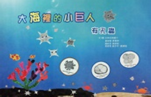 指導老師童琳茜老師、黃譽婷老師創作者顏亦伶、羅瑀恆、楊家旻、買萱霓簡介　　近年來，氣候暖化與二氧化碳濃度的增加已是公認的事實，二氧化碳除了造成全球暖化、海水溫度上升外，海水也因此吸收了過多的二氧化碳，導致海水變酸。　　繪本中的海洋生物主角-有孔蟲，是在大海裡跟珊瑚一樣靠碳酸鈣建構外殼的微體小生物，牠是一種單細胞生物，平常靠伸出殼體表面孔洞的偽足攝食與移動。因為對海水溫度及化學特性敏感，也受到海洋酸化的連累，有孔蟲殼體化石可以讓我們推論牠的生存環境，進而判斷古氣候及古代海洋環境，可以說牠是深海中的小巨人。　　故事透過小女孩「琴琴」在一次參加海邊戶外教學活動時，發現腳下的星砂就是有孔蟲，再透過用顯微鏡觀察，發現這群大海裡的迷你建築師是如何運用碳酸鈣來建構自己的房子，除了藉由故事說明讓讀者了解有孔蟲的生態及其對海洋的重要性，進一步啟發讀者對探究科學的興趣，並體認全球氣候變遷的事實與愛護海洋環境的覺知與行動。評語　　主題具獨特性，繪圖精緻，運用電腦繪圖、彩繪結合，並將圖片植入，將海洋沙灘上不起眼的沙粒放大，讓微觀世界再現，創作手法新穎，令人驚艷；每一隻有孔蟲都是創作者依照參考資料細心手繪，感受得出創作者對作品的用心。作品名稱蚵仔三兄弟的請求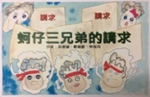 學校雲林縣虎尾鎮虎尾國民小學指導老師黃淑敏老師、呂雅玲老師創作者吳睿綸、鄭愉叡、林尚均簡介　　來自雲林縣虎尾國小，因地緣關係，以有「海中牛奶」之稱的牡蠣為主角，繪編出《蚵仔三兄弟的請求》，故事中透過蚵仔三兄弟輕鬆、趣味的對話方式，認識牡蠣生長環境與背景，再藉由趣味性的妙喻，「二氧化碳+水」產生大量碳酸形成了「汽水」，侵蝕牡蠣的外殼，甚至威脅到牡蠣的生存。請求大家幫忙，不要再「打氣」了，一起「節能減碳」，減少二氧化碳的排放。希望讀者從故事中了解海洋環境對生物的影響，進一步思考如何節能減碳，進而將愛護海洋的行動落實在日常生活中，為海洋生態盡一份心力。評語　　以淺顯有趣的方式介紹蚵類的生長，故事線及畫面安排皆佳。主題明確，角色有人性化的趣味性，色彩豐富和諧；乍看之下是講述牡蠣養殖，卻從綠牡蠣事件引出工廠排廢造成的海洋汙染議題，鼓勵孩子思考海洋汙染的影響。作品名稱沒關係小姐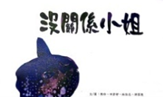 學校花蓮縣新城鄉康樂國民小學指導老師陳玲老師創作者田若妤、林泓志、游家俊簡介　　基於在地化的本土教育，海洋教育一直是花蓮縣康樂國小的校本課程的實施重點之一。尤其是針對曼波魚的認識和相關課程一直都不少，但相關的繪本卻不多。透過這次海洋科普繪本的參與，除了藉由介紹曼波魚的外觀、生活習慣等相關特色，《沒關係小姐》一繪本，由孩子運用彩色墨水創作手法，讓海洋生物在整本繪本裡的視覺上更直接而集中，同時也帶進轉換想法的情緒教育，當孩子被取笑、被誤會、甚至認為被言語霸凌時，孩子可以透過轉換角度思考來化解陰鬱的情緒。繪本中主角總是「沒關係啊！」的輕鬆回應，把缺點轉成優點，衍生出創造自己價值的勇氣！評語　　同時講述了曼波魚的生態及生理特性，同時也利用曼波魚的這些特性，教導孩子建立自信，結合海洋議題及自我成長意識，立意佳。畫面童趣十足，曼波魚雖一再出現，但是卻都有不同的效果變化，作品觀察細微，展現海洋生物特徵，乾淨簡約且富含哲理的對話。作品名稱阿春師的綠麻花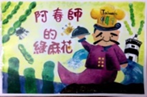 學校新北市石門區老梅國民小學指導老師洪于涵老師、郭泰佑老師創作者朱育靚、朱婉郡、鄭凱心、曾立欣簡介　　新北市老梅國小老師帶著孩子們到老梅石槽實地考察，藉著孩子對海洋地質與海洋生物的深度交流，建立對海洋知識的認識，加深自身對海洋的親密連結。孩子透過閱讀與實察學習海洋知識後，重新整合對於海洋地質、生物的認知，並融合於情感其中，以繪畫重現兒童本身對海洋的觀念，將在地最具有特色的綠石槽運用《阿春師的綠麻花》繪本方式呈現出來。評語　　運用海邊的生物、地形與食材做發想，創作時應用了剪貼、彩繪等技巧的結合，將綠石槽…等地形，變成一道道的佳餚，充滿了創意與想像力。利用「大地廚師」這一概念，引出沿岸地形及其上的植被分布，概念新穎，故事架構完整，很有說故事的張力及獨創性，把知識透過故事完整呈現。作品名稱變裝秀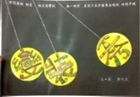 學校臺南市新營區新泰國民小學指導老師李佩珍老師、周宜欣老師創作者鄭天立簡介　　太平洋中途島信天翁的紀錄片開啟臺南市新泰國小師生對海洋垃圾的關注。某天在報紙上看到海馬捲住棉花棒的畫面，引起創作《變裝秀》繪本的動機，以海馬為故事中的主角，而棉花棒就是牠的麥克風。繪本封面三顆球的撞擊，代表事物相互影響；封底動物舉牌抗議，突顯這場變裝秀詭異氣氛。故事中透過十種動物，包括吞食魚網噎住的海龜姊姊(扮蜘蛛精)、鼻孔插著吸管(戴呼吸器)的海龜奶奶、沾黏油汙(進墨坊)無法飛翔的海鳥…等，透過動物的變裝諷刺形式把垃圾具體呈現，無法分解的塑膠微粒(蝴蝶頁)，進入大自然食物鏈，最終還是會回到人類身上。希望藉此繪本讓讀者反思造成海洋垃圾的傷害其根源就是你我，面對日益嚴重的海洋汙染，每個人都有責任。評語　　利用黑底白線條的線畫方式來表現繪本效果，其產生的反差、黑白對比，讓畫面充滿張力。圖中的生物造型可愛、活潑，具有動感。故事很具創意，變裝秀的表演節目皆是受到海洋廢棄物影響的海洋生物，強調海洋垃圾的威脅。將海洋汙染問題透過動物們的秀，有趣地呈現問題點，又不教條，讓讀者有省思的空間。作品名稱濕地傳奇學校臺中市神岡區圳堵國民小學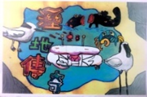 指導老師黃雅伶老師、賴品如老師創作者王意淳、賴思璇、鄭宇婷、陳融彥簡介　　以臺中高美濕地為主要介紹當背景，再用第一人稱的說書方式介紹高美濕地的地理環境，包含環境造景的歷史、木棧道興建緣由、土地永續與遊客之間的關係。繪本中的主角皆是溼地重要的生物，藉由每個角色的出場，帶出以上每個介紹的重點，讓同學們在看完一個故事後，可以更認識臺中的高美濕地。評語　　從海洋生物的角度了解濕地生態，在文末提到的木棧道的建立，使觀光及環境共存，達到永續利用的功用。符合兒童創作手法，孩童發揮想像力或觀察力的多，作品純樸，展現兒童繪本的真善美。故事結合環境，在地生態特性，但又不失趣味，使得故事說起來活潑有趣，收尾巧妙加入大安水蓑衣求婚橋段，讓故事更精采。作品名稱海洋魔法~地質公園的異想世界學校新北市萬里區野柳國民小學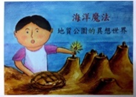 指導老師何寀翌老師、張錦霞老師創作者楊翊綸、陳高量、廖詩涵、方聖翔簡介　　野柳國小因為地緣的關係緊鄰東海和野柳地質公園，此繪本以老鷹、魚和螃蟹的擬人互動，營造上山俯瞰和下海尋奇的故事情境，以有趣的故事鋪陳讓讀者可以了解海洋科普的相關知能，同時每一頁還搭配地質公園的景觀走讀，將海洋作用力─搬運、堆積、侵蝕等所創造的獨特地質景觀、自然現象和生態環境，像是女王頭蕈狀岩的演化和因地殼上升可發現的海洋生態痕跡，以及海浪衝擊與岩石間空氣擠壓的吹孔現象等，將深奧的海洋科普轉化為童趣的體驗學習。讓讀者可以更深入的觀察和探究豐富的海洋和地質知識。評語　　每幅構圖都相當具有水準，用色及用筆符合兒童繪畫心理發展程度，所繪內容展現海岸地形地貌，呈現孩子內心世界的感受。故事具想像力，具基本繪本說故事架構，文字淺顯易懂，讓讀者從故事中了解海岸地形景觀，色彩漸層變化豐富，內容有趣味性，人物色彩明確。作品名稱世界第八大洲—垃圾島學校雲林縣元長鄉元長國民小學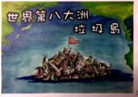 指導老師陳巧如老師、廖加靖老師創作者陳詩怡、邱翊筑、柯佑翰簡介　　透過「垃圾島」的新聞報導，引起雲林縣元長國小師生的創作動機。全球正面臨的三大危機，人口爆炸、資源短缺、環境汙染。其中，環境汙染不僅只發生在陸地，現在連海洋都無法倖免了。一個垃圾袋要完全分解需要500年以上的時間，雖然現在已有發明可以收集海洋垃圾，或是能生物分解的塑膠製品，但人類製造垃圾的速度靠這些發明是無法真正解決，大海已成為人類最大的垃圾掩埋場！而依照大自然的食物鏈循環，最後這些海洋垃圾的小分子還是會回到食物鏈的最上層─人類的餐桌，人類最終自食惡果。透過故事繪本來傳遞給讀者要杜絕海洋中的塑膠垃圾，最好的方法就是從自身做起，購物自備購物袋，隨身攜帶環保筷，環保杯不離身…大家共同為地球盡一份心力。評語　　水彩與黑色簽字筆的結合，展現孩童對媒材使用的熟悉度，色彩漸層豐富，強烈的明暗對比，線條技法的豐富，明確的表現主題，畫面的安排與空間的留用展現出一本高超繪本應有的水準。切入點有趣，垃圾島的相關設計精緻(如紙鈔)，以反諷的手法呈現海洋垃圾日漸嚴重的問題，發起人們對海洋環境的反思。作品名稱我的紙船印象—台灣海岸類型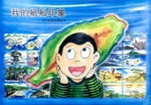 學校南投縣立南崗國民中學指導老師廖國文老師、楊琇蓉老師創作者廖弈銓、陳揚盛、賴新博、李明道簡介　　以一年級國文課文的〈紙船印象〉為發想，透過小男孩與紙船的一趟冒險旅程，環遊臺灣，帶入地理課所學的海岸類型，介紹臺灣四大海岸類型，包括臺灣西部沙岸、南部珊瑚礁海岸、東部斷層海岸、北部岬灣海岸，讓讀者對臺灣的海岸類型與分布以及各海岸特徵能更加熟悉，並藉由此繪本，了解沿岸的著名景點與其生態環境，認識更多臺灣生物，讓讀者能產生對家鄉的喜愛，進而增加對臺灣這片土地的認同感。評語　　以紙船引領讀者進入主題，頗具創意，整個故事輕快有趣，較易吸引孩子進入；由紙船的航行來介紹臺灣週邊不同的海岸景觀與生態系，內容豐富，知識及觀念正確，且具有創意，而故事性完整與臺灣本土連結性高，也畫出各地特色景點，非常有想像力的觀點，也能展現臺灣沿海岸的特色。作品名稱希·巴那里干學校雲林縣立斗六國民中學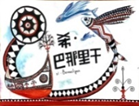 指導老師沈美吟老師、陳燕鈴老師創作者邱子郡、許宜家簡介　　海洋占了地球大約十分之七的表面積，它不僅蘊藏著許多生物及更提供了我們不可或缺的資源，自古以來，海洋與我們的生活息息相關。繪本中以故事性的方式呈現一位蘭嶼小男孩希‧巴那里干的探險，帶出海洋生物濫捕問題，並以父子之間的對話，突顯海洋環保的重要，最後以父親反思後，開始實踐環保行動作結，將嚴肅的海洋議題，轉為生動有趣的繪本故事。繪本中除了環保意識外，更以精緻可愛的畫風，來呈現臺灣海域的特色，例如海岸地形、黑潮及珊瑚礁…等。希望讀者能更深刻的體會臺灣之美，透過讀者在輕鬆欣賞插畫和閱讀故事的同時，能引發讀者思考環保問題，並將海洋環保的教育理念深入人心。評語　　藉蘭嶼原住民兒童在海裏的飛魚朋友帶領下，巡游臺灣的沿海並介紹不同領域的海洋知識和海洋生態的保育觀念。飛魚圖像意象極強，強調了達悟族圖騰與在地性，兼具美感與科學知識，是一個非常吸引人的佳作，構圖具有特色，能突顯作者的觀察力與創意，亦深具吸引力。作品名稱海洋塑命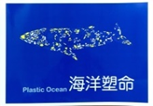 學校臺南市立永康國民中學、慈濟學校財團法人臺南市私立慈濟高級中學附設國中部指導老師魏士超老師、楊雪楓老師創作者周煒庭、曾姵渝、王凱均、張筠琣簡介　　本故事藉由一張神奇的「未來海洋生物館門票」開場，鋪陳出未來的海洋，充斥著海洋垃圾，這些海洋垃圾造成了海洋生物瀕臨絕種之困境，繪本中呈現的變形海洋生物，如瓶蓋寄居蟹、吸管海草、塑膠袋魚等，也突顯海洋垃圾對海洋環境的破壞。繪本中還有透過海洋科普數據的呈現，來增強人類的環保意識覺醒。故事最後以多元能力所能及的行動為觸發，如：淨灘、海灣淨海、不塑之客…等行動力展現，人人由自身做起，大家共同為海洋減塑、綠色和平盡一份心力，並可以透過閱讀此繪本後，讓學生試著繪製心智圖，藉此建構或釐清學生對於海洋垃圾造成生態困境的認知。評語　　故事發展與結構完整，情節充分展現了海洋塑膠垃圾的影響，以及相對的知識，圖像安排層次分明，知識與故事創意兼具，推廣減塑和減廢的觀念，相信對讀者能產生相當好的教育作用。作品名稱塑命蟹逅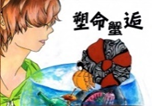 學校臺南市立中山國民中學指導老師葉愛慧老師、張育慈老師創作者李姿慧、蘇倚萱、蘇昀珊、李政堃簡介　　本故事以「塑命蟹逅」為題，藉由寄居蟹尋找新家為主題，展開一連串小男孩為了協助寄居蟹尋找新家，因而沿途邂逅了許多的海洋生物，如信天翁、海豹、海龜，並且進一步呈現這些海洋生物因海洋垃圾所遭受的生活困境，也運用海洋科普知識介紹多種海洋生物與海洋垃圾的「塑命」邂逅作為故事的鋪陳。除了希望透過故事來加深、加廣讀者反思海洋垃圾對海洋生物生存環境所造成的威脅外，也祈願透過海洋減塑的行動，讓未來的海洋仍能是海洋生物的「快樂天堂」而非「生命墳場」。評語　　作品能充分反映目前海洋面臨的多個問題，故事有創意，視覺協調具美感，書名帶出主題和內容，言簡意賅。筆觸描繪細節豐富、內容知識性高，並告訴讀者如何保育及復育寄居蟹的正確做法，圖像完整、故事性和知識性兼具。作品名稱崁仔頂—我們的家學校基隆市立成功國民中學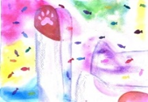 指導老師李牧倚老師、林雪玲老師創作者林子恩、柯思齊、簡恩淇簡介　　基隆崁仔頂可以說是北臺灣最大的漁獲集散地，在基隆很多家庭裡的成員也從事著漁業相關工作，在地學子的生長環境與海洋自然有著深厚的淵源。基隆市成功國中的同學們以「崁仔頂」為繪本的主軸，藉由同學家庭背景環境將漁貨商的家族歷程作串聯，譜出屬於真正在地人的故事。透過繪本中所繪的釣小管船隻，也可以幫助讀者多認識船的種類，再者，故事中流露出小人物對海洋漁業的熱情，對家人的親情承諾，對基隆文化的默契。希望傳達著海洋是我們共同的語言，期待每個孩子都能關懷自身土地與海洋，養成珍惜海洋資源的態度，成為自信的海洋民族。評語　　主題為介紹基隆有名的崁仔頂漁市，是難得的鄉土文化作品，內容豐富，除了介紹漁市的拍賣外，也融入保育的概念。繪圖成熟精美，介紹自己的故鄉記憶，視角變化多，富有情感，具人文關懷的角度，使科普知識變得溫暖。作品名稱鯨奇人生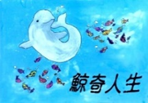 學校臺南市立中山國民中學指導老師陳彥伶老師、許蕙茹老師創作者呂美伶、彭思瑋、吳庭妤、蔣文硯簡介　　「鯨奇人生」此繪本是藉由人類與小白鯨交換靈魂為主題，主角展開一連串歷險，由悠游的野生動物到遭人類無情的篩選捕捉。繪本中更進一步呈現這些海洋生物因人類的自我滿足所遭受的殘害，這些受禁錮圈養的海洋動物，呈現的淚水和斑斑傷痕，與在觀賞臺上人類驚喜的歡呼與掌聲，形成鮮明卻令人心痛的對比。希望透過此繪本的鋪陳，除了交織海洋科普知識於其中讓讀者可以更認識海洋生物，也希望可以喚起讀者重視正向海洋休閒活動，並呼籲應該要重視海洋生物的自由生存權。評語　　鯨豚的故事性具有吸引力，繪圖亦具有特色，畫面有豐富細節，善用繪畫材質，圖解說明清楚；文圖搭配得宜，白鯨造型動作生動活潑，以捉迷藏的方式發現海洋問題較易讓小讀者接受。議題很好，是繪本較為少見的主題，預期對讀者能有相當好的影響。作品名稱垃圾海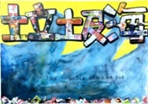 學校雲林縣立北港國民中學指導老師鄭詠仁老師、吳秋萍老師創作者紀兆陽、溫偌涵、李姿逸、李怡君簡介　　由於人類的生活行動漸漸從陸上推展到海上，近年來海灘活動十分盛行，許多海灘都湧進大批觀光客，帶來不少觀光收益，但卻也因此帶來了很多垃圾及汙染，隨著被浪沖打入海裡，變成海洋垃圾，破壞了海洋原本的面貌，許多的海洋生物也因為這些海洋垃圾造成了嚴重性的傷害甚至死亡，造成海洋生態浩劫。繪本從一般民眾在從事海洋休閒活動時遺留下的垃圾所造成的海洋汙染，傳遞給讀者人類所製造的垃圾及汙染影響了海洋生態，隨著大自然的食物鏈，最終還是會回歸到最上層的人類，受害的還是人類自己。評語　　封面文字處理很有主題性，用水彩和拼貼的方法呈現頗具創意，繪圖具有相當高的震撼力，特別是高密度人群與垃圾的呈現，達到很好的效果。觀念傳達清晰有力，畫面材料、造型語彙豐富，插圖的設計與繪製相當有創意，可讀性高。作品名稱比莫歷險記學校嘉義市立北園國民中學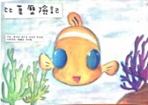 指導老師戴繼宗老師、何昭慧老師創作者沈依柔、梁淳惠、蔡依庭、楊于萱簡介　　繪本設計由海洋休閒為出發點，透過故事中的主角小丑魚比莫在與朋友玩捉迷藏時發現海洋環境被汙染，探查原因後發現都是因為人類的破壞使得海洋受到汙染，故事情節點出海洋中環境保護與生態的重要，察覺人類活動對生物與自己的影響。希望藉由淺顯易懂的繪本閱讀可以引發讀者進行反思，在經濟發展和海洋生態保育上達到一個人海共存的平衡境界。評語　　構圖優美，具有吸引力，造型描繪可愛有童趣，感受環保的重要，文字真誠，圖像豐富具啟發性；以小見大透過角色看見大環境的問題。文圖搭配得宜，以捉迷藏的方式發現海洋問題較易讓小讀者接受，繪圖能具體的表達出主題意義。作品名稱海洋的希望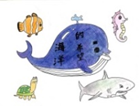 學校中山學校財團法人高雄市中山高級工商職業學校指導老師林文平老師創作者黃敬恩、詹凱茗、陳欣妤、杜士謙簡介　　高雄市中山工商的師生們以常見破壞海洋棲息地的問題為主題，發展此繪本，繪本中的各個角色是運用參加創作的學生們姓名中的一個字和特有的個性來詮釋這些故事中的角色主軸，透過可愛的繪畫風格、顯淺易懂的文字說明搭配生動有趣的故事內容，讓小朋友能更加了解到海洋污染的問題是多麼嚴重。藉由此繪本故事內容和註解來解釋這些海洋問題是如何造成，如何能解決這些問題，希望讓孩子在閱讀時能知道海洋的重要性，並從小培養為海洋盡一份心力。評語　　作品展現了作者豐富的想像力與創意，提出「海洋的希望」寄託海洋生物自救，令人省思。全書語言質樸，畫風清新可愛，造型有趣，故事淺顯易懂，豐富的圖像能具體表達意涵。作品名稱還我一個美麗的家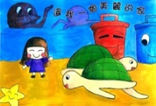 學校桃園育達學校財團法人桃園市育達高級中等學校指導老師蔡語慧老師、李宛臻老師創作者王貞婷、李佩宜簡介　　臺灣是個四周環海的海島國家，每個國人應該對保護海洋生態有義不容辭的責任。環境教育應從小做起，故事繪本以主角的生活背景附近海邊環境開始著手發想，讓維護海洋生態議題感覺不是遙不可及或是生硬的知識，而是從你我生活習慣改變開始。本故事透過小女孩恬恬(陸地上人類)與海龜(海洋生物)兩個角度來說明垃圾造成海洋生態危機。透過繪本導讀，可以讓讀者了解海洋環境汙染造成海洋生態與環境累積的後果，同時也引導讀者培養對周遭環境及海洋生態的關心及觀察並積極參與保護行動。評語　　繪圖精緻，清楚地呈現了目前海洋的垃圾問題，具有相當好的教育意涵；淺顯易懂、可讀性佳、涵蓋面廣、文字簡潔，且故事生動，並能引導讀者思考訴諸具體行動，保護海洋環境，最後還提出兩個問題讓讀者省思，繪圖簡明表達主題意涵。作品名稱夢遊海洋學校國立臺灣師範大學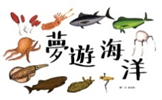 創作者詹佳和簡介　　本繪本取材自經典故事愛麗絲夢遊仙境中奇異繽紛的世界觀和詼諧戲謔的風格，呈現人和海洋之間的複雜情結。繪本中海兔引誘主角掉到深海後，遇到深海熱泉旁的螃蟹、鯊魚幫忙指路，接著到了海洋表層隨著洋流四處移動，最後隨著溯河而上的鮭魚終於回到陸地上的曲折故事都容納了海洋知識，加上文字部分深入淺出、點到為止，以建構高中生海洋知識為目標，希望透過此繪本能讓高中生對海洋更有興趣、更有系統性的認識，了解海洋的存在對人類的意義為何，該如何守護這片海洋達到海洋永續。評語　　內容豐富，所介紹的海洋生態系和棲地種類多，從潮間帶到深海，及一些較新的科學研究成果，譬如月魚也是溫血的成因，很適合做為海洋教育的教材。對海洋生物的描繪詳細，也善用畫面構圖與對比來增加美感。作品名稱鯨鯊藍藍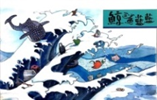 學校基隆市仁愛區仁愛國民小學創作者林豐清老師簡介　　鯨鯊是目前世界上最大的魚類，個性溫馴、沒有天敵，以浮游生物為主食，活動方式為單獨行動，但也因為容易被捕獲，數量急速減少，在2002年已列入瀕臨絕種的保育物種，同年臺灣也實施限捕。本繪本把鯨鯊洄游幻化為主角藍藍出門旅行的概念，在旅途中慢慢發現海洋生物面臨的危機，突顯許多海域因為各種人類活動或是廢棄物對海洋生態造成了巨大的影響，海洋環境日漸惡化。透過此繪本內容，讓大家更了解海洋生物面臨的困境，人類應該要對地球對海洋負起更多責任，從源頭做起，減少使用塑膠製品、垃圾減量，才能落實環境保護、地球永續運用。評語　　生物型態描繪生動，構圖有變化，圖案設計等有很好的水準。從構圖到上色以及畫面的經營、色彩的應用，都讓人感受到海洋湛藍的平和，對比色的應用更是有經驗，讓不同色系的色彩產生調和之感，從這個作品中能看出作者深厚的功力，這是一個極為成熟，具吸引力的優秀作品，預期能提供相當好的教育意義。作品名稱瑪沙和艾比去海底探險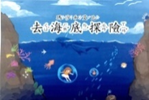 學校新北市汐止區北峰國民小學創作者劉品妤老師簡介　　故事繪本以基礎的海洋生態系知識作為介紹主軸，讓讀者跟著喜愛讀書、知識豐富的金魚艾比及兼具好奇心與行動力的女孩瑪沙一同前往大海，探索未知的世界。以逗趣的對話方式融入原本艱澀的科普知識，讓讀者為了看完他們的旅程，願意跟著他們吸收更多關於海洋的知識。除了介紹生態系的構成以及動植物，還簡單為讀者解釋了「珊瑚白化」的原因以及意義，期許透過此繪本能加強大家愛護地球的意識。評語　　作品成熟，深具吸引力，能從作品之中清楚感受到作者希望傳達的意涵，文字優美簡潔，是一個相當棒的作品。由魚缸到海底，由留白到全黑的背景，每一幅都可以看出作者安排畫面、視覺、美感的用心；故事完整，架構清晰，透過主角的探險讓讀者了解海底世界的特性。作品名稱你最毒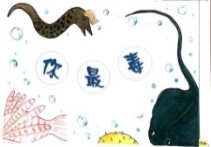 學校澎湖縣西嶼鄉合橫國民小學創作者許毓恩老師、林香伶老師簡介　　在澎湖很多家庭老一輩皆是靠海賞飯吃，經由老祖先的智慧口耳相傳、技術指導一代流傳一代，形成當地具特色的生活模式及風俗民情。本故事繪本以澎湖耳熟能詳的有毒海洋生物為故事的主角，帶入趣味的選秀「你最毒」比賽，將澎湖常見的海洋生物介紹給讀者。趣味選秀比賽勝出的贏家，就是我們常講的「一魟二虎三沙毛四邦午五象耳六倒吊七刺規八錢鰻」，讓讀者朗朗上口。繪本中以輕鬆詼諧的方式帶入「有毒海洋生物」的基本認知並搭配實際圖片，帶領讀者認識牠們、了解牠們的特性，加深讀者的印象。除了透過繪本建立讀者對有毒海洋生物的基本認知外也希望能傳遞海洋保育的概念，讓我們的後代子孫能擁有美麗乾淨的蔚藍海洋。評語　　敘事流暢、主旨明確、故事有趣具創意，能整本繪本都用色鉛筆表現的繪本作者向來就不多見，作者用筆大膽自然，充分應用色鉛筆的混色，以及水分的應用，使畫面產生特殊的效果，令人讚賞。用簡單的故事呈現臺灣海邊的俚語，有趣的呈現了有毒海洋生物。作品名稱扭轉海洋新「塑」命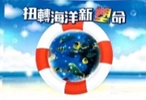 學校臺北市立關渡國民中學創作者陳美香老師簡介　　本繪本旨在喚起大家正視海洋垃圾的問題，尤其是塑膠垃圾正嚴重汙染海洋環境。「塑膠」或許對當代大眾的生活是普及且重要的，舉凡食、衣、住、行、育、樂，塑膠用品無所不在。但，當人們大肆享受它的便宜、耐用、便利時，卻忽略了「耐用性」功能下，其背後隱藏了更可怕的危機－塑膠難以在環境中自然分解，也成了危害地球及海洋最大的殺手。期望藉由此繪本讓大家樂當不塑之客，全民展開減塑、不塑運動，扭轉海洋「塑」命是全民當務之急。評語　　書名有新意、圖像寫實、帶知識性，對塑膠類汙染做了仔細介紹；利用電腦繪畫與手繪、圖片的結合，且充分應用排版的技巧，讓畫面看起來十分精緻，這樣的繪本特色有別於全部手繪繪本的效果。減塑主題透過精美圖像，表達作者的深切關懷，也喚起讀者對海洋生態的重視。作品名稱北極南極 Arctic Antarctica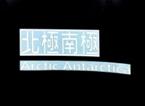 學校新竹縣立寶山國民中學莒光分部創作者李蕙心老師簡介　　藉由繪本閱讀的方式，帶領讀者一起瞧瞧「世界的盡頭」：北極(Arctic)與南極(Antarctica)。繪本中同時也傳達了許多科普知識，包括：原來「地軸是傾斜的」，造就了「永晝和永夜」的兩極地區特有現象；如何利用星像找到「北極星」；「藍鯨」最長的潛水紀錄是多久；「冰魚」為什麼身體是透明的…等，地球的兩端有著極多的知識寶庫讓我們去發掘。但由於全球暖化，導致極地封凍地帶冰層融解，南極的巨大冰裂，大量的融冰影響了洋流溫度的變化；人類活動的頻繁也破壞了北極原來的生態。人類所製造的環境破壞與污染遠比我們想像的更嚴重，許多海洋生物因為誤食海洋垃圾，因而造成腸胃道堵塞而無法進食，導致活活的餓死。其實，拯救地球並不難，只要我們自己從日常生活做起「綠色消費」減少垃圾量、「再生資源」讓地球更環保、「BEACH CLEANING」加入淨灘活動，也可以為地球盡一份力。「LOVE EARTH」、「EARTH DAY」，守護地球生生不息！評語　　全書具豐富知識和圖解，讓讀者對地球環境有更全面的了解；畫面中的所有海洋生物都很可愛，用色雖然淡淡施以顏色，卻能和大量留白的背景相互呼應，給予欣賞者單純之美，圖像童趣，有樸拙感。題材選擇有其啟發性，由極地觀察成功描述汙染的嚴重性。